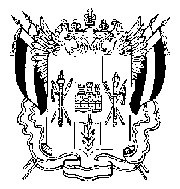 ТЕРРИТОРИАЛЬНАЯ ИЗБИРАТЕЛЬНАЯ КОМИССИЯ Г. ТАГАНРОГАПОСТАНОВЛЕНИЕ28 июля   2016 г.                                                               		      № 13 - 2г. ТаганрогО рабочей группе при  Территориальной избирательной комиссии г. Таганрога
по обеспечению избирательных прав граждан, являющихся инвалидами, при проведении выборов в единый день голосования 18 сентября 2016 года.Руководствуясь п. 9 ст. 26 Федерального закона от 12.06.2002 N 67-ФЗ 
«Об основных гарантиях избирательных прав и права на участие 
в референдуме граждан Российской Федерации», во исполнение  Плана взаимодействия Избирательной комиссии Ростовской области 
с региональными отделениями общероссийских общественных организаций инвалидов по вопросам обеспечения и реализации избирательных прав граждан с ограниченными физическими возможностями в период избирательных кампаний 2016 года, утвержденного постановлением Избирательной комиссии Ростовской области № 129-5 от 20 июля 2016 года,Территориальная избирательная комиссия постановИлА:1. Сформировать рабочую группу при Территориальной избирательной комиссии г. Таганрога по обеспечению избирательных прав граждан, являющихся инвалидами, при проведении выборов в единый день голосования 18 сентября 2016 года (прилагается).2. Разместить настоящее постановление на официальном сайте Территориальной избирательной комиссии г. Таганрога в информационно-телекоммуникационной сети «Интернет». 3. Контроль за исполнением настоящего постановления возложить 
на секретаря Территориальной избирательной комиссии г.Таганрога 
Т.А. Токареву.Председатель комиссии						      М.А. ДмитриевСекретарь комиссии							      Т.А. ТокареваПриложение к постановлению ТИК г.Таганрогаот 28 июля  2016г. № 13-2СОСТАВрабочей группе при  Территориальной избирательной комиссии города Таганрога по обеспечению избирательных прав граждан, являющихся инвалидами, при проведении выборов в единый день голосования 18 сентября 2016 годаРуководитель Рабочей группыРуководитель Рабочей группыДмитриев Михаил Александрович- Председатель территориальной избирательной комиссии г. ТаганрогаЗаместитель руководителя Рабочей группыЗаместитель руководителя Рабочей группыТокарева Татьяна Анатольевна- секретарь территориальной избирательной комиссии г. ТаганрогаСекретарь Рабочей группыСекретарь Рабочей группыДжепа Юлия Валерьевна- инспектор территориальной избирательной комиссии г. ТаганрогаЧлены Рабочей группыЧлены Рабочей группыКузьминаЛюдмила Николаевна- председатель Таганрогского отделения Ростовского регионального отделения Общероссийской общественной организации инвалидов «Всероссийское общество глухих»СмирновСергей Николаевич- председатель Таганрогского отделения Ростовской областной организации Общероссийской общественной организации инвалидов «Всероссийского ордена Трудового Красного знамени общества слепых»ЩербахаНаталья Александровна- председатель Таганрогского отделения Ростовской областной организации общероссийской общественной организации «Всероссийское общество инвалидов»БорисоваНадежда Ивановначлен территориальной избирательной комиссии г. Таганрога